ГАННІВСЬКА ЗАГАЛЬНООСВІТНЯ ШКОЛА І-ІІІ СТУПЕНІВПЕТРІВСЬКОЇ СЕЛИЩНОЇ РАДИ ОЛЕКСАНДРІЙСЬКОГО РАЙОНУКІРОВОГРАДСЬКОЇ ОБЛАСТІНАКАЗ15.06.2021                                                                                                           № 11-ус. ГаннівкаПро відрахування зі списку учнів Ганнівської загальноосвітньої школи І-ІІІ ступенівОпалатенка Артема ВіталійовичаНа підставі довідки КЗЗСО ІІ-ІІІ ступенів Жовтоводського ліцею від 20.05.2021 року № 58НАКАЗУЮ:Відрахувати зі списку учнів 5 класу Ганнівської загальноосвітньої школи І-ІІІ ступенів ОПАЛАТЕНКА Артема Віталійовича, у зв’язку зі вступом до КЗЗСО ІІ-ІІІ ступенів Жовтоводський  ліцей, з 15 червня 2021 року.Класному керівнику 5 класу Ганнівської загальноосвітньої школи І-ІІІ ступенів – ГРИШАЄВІЙ Л.В. внести необхідні записи до класного журналу та особової справи.Секретарю Ганнівської загальноосвітньої школи І-ІІІ ступенів ЖУКОВІЙ М.С. внести необхідні записи до алфавітної книги.Контроль за виконанням даного наказу покласти на заступника директора з навчально-виховної роботи Ганнівської загальноосвітньої школи І-ІІІ ступенів ГРИШАЄВУ О.В.Директор школи                                                                                             О.КанівецьЗ наказом ознайомлені:                                                                                   О.Гришаєва М.ЖуковаЛ.Гришаєва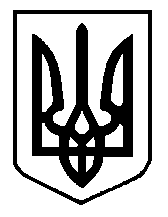 